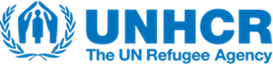 QUESTIONS AND ANSWERS SHEET.INVITATION TO BID-ITB NO. 2023/SOP/SCU/ITB/002 FOR THE SUPPLY AND DELIVERY OF MEDICAL EQUIPEMENT FOR UNHCR SUB OFFICE PESHAWAR, PAKISTANS/N.QUESTIONSUNHCR ANSWERS/RESPONSE1.a. May I ask what size of biological refrigerator (ITEM 11) do you need? b. Please help clarify the plug types for all electrical equipment. c. In order to make our best efforts to prepare this ITB, we hope that you can agree to extend the deadline for submitting tender documents to December 17th, 2023. (or would an extension of bid submission date for at least one week be possible. This in order to allow proper sourcing and price negotiations)a. Inner Volume of biological  refrigerator  200 Liter Size With The Capacity Of up to  90 Begs.b. Three way plug type which is normally used for all electrical equipment /appliancesc. Please note that ITB tender closing date will be 5TH December 2023 and it will not be extended.2.a. Please confirm the serial no 11 Biological Refrigerator Volume requirement in liters.200 Litres.3. a. Is it necessary for bidder outside Pakistan has local agent？  b. Is it acceptable for you to be provided on-line training for the medical equipment?

The tender is open to all interested vendors located in Pakistan and Outside Pakistana-1. If the offered equipment is a “plug n play” and does not require to be installed/configured as per manufacturer’s requirements. then only delivery to intended location is required.a-2. And if the offered equipment is not “plug n play” and require to be installed and configured by an authorized representative of manufacturer. In this situation the manufacturer’s authorized local representation is required.a-3 the bidder must indicate in their technical offer that “how the after sales services under warranty shall be provided.  Training is not requested in this ITB4.a. How can I apply in your medical equipment tender, we are already ungm registered vendor..
a.Please follow the guidelines included under section 2.6: Submission of bid of the tender document as well as in Annex G: eTenderBox Registration Guide and Annex H: eTenderBox Supplier User Manual5.a. We didn ‘t find any indication in the document that all 34 products must be involved, could we participate in just one of them? Not 34 item?a. Partial bids for each item and not components of the items will be acceptable 6.a. Incoterms: would an FCA/CIP delivery term also be acceptable;No FCA/CIP will not be acceptable. Only DAP will be acceptable. 7. a. If possible, could you please kindly share the editable versions of specifications, financial form and registration form?b.  This tender was published on November, and shall be submitted before December 5th, Is it possible that UNHCR could kindly extend the deadline of submission for one more week?Editable versions the Financial Offer form attached. No editable version available for Annex B – Specifications and Annex D- Vendor Registration FormPlease note that ITB tender closing date will be 5TH December 2023 and it will not be extended8. a. At this moment we are not in a position to provide a good and reliable DAP-rate. Please confirm we can offer on the basis of C-Incoterms as well. The required incoterm is “DAP” which will be compared with other prices. The all risks and responsibilities are under DAP term are different than the term “C”. 9. a. S.No 13 Infusion Pump with Docking System Pont No 1 : Infusion pump with Docking System, visible handle, With Stand.There are various channels in the docking station, So kindly provide the exact number of docking channels required for this tender. (availability of docking system channels, 2,4,6 & 8).Point 2: Kindly mention that quoted price separately for the docking System.Point 3: Kindly mention the quantity of docking system or for the entire quantity for infusion pump docking channel required.
Docking system with 4 channels.Only quote for the whole item no.13 should be submitted and will be accepted.  (Should each infusion pump have only one docking system) – Dr .Amanullah to respondNumber of docking system with 4-channels.------------05 numbers.a. ICU Ventilator for Neonatal& Paediatric TFT / LCD Monitor Size: 12‖ or morecan you please kindly change this to   TFT / LCD Monitor Size: 10 inches  ‖ or morebecause 10 inches is enough and smaller can save more place for Dr.sa.TFT/LCD Monitor size 12 inch or more is requirement.11.a. About 'Company / Business Registration: Bidder must be registered with Government Authorities (NTN & STRN, Form H, and must provide a Certificate of incorporation or copies of company registration certificate)'，I can't understand what the "NTN & STRN" mean. May I ask that it means that we should provide the tax certificate of the local agent in Pakistan?a. NTN & STRN" – This is the Sales Tax Registration Number END.END.